HAN – Kaizen Improvement Hypothesis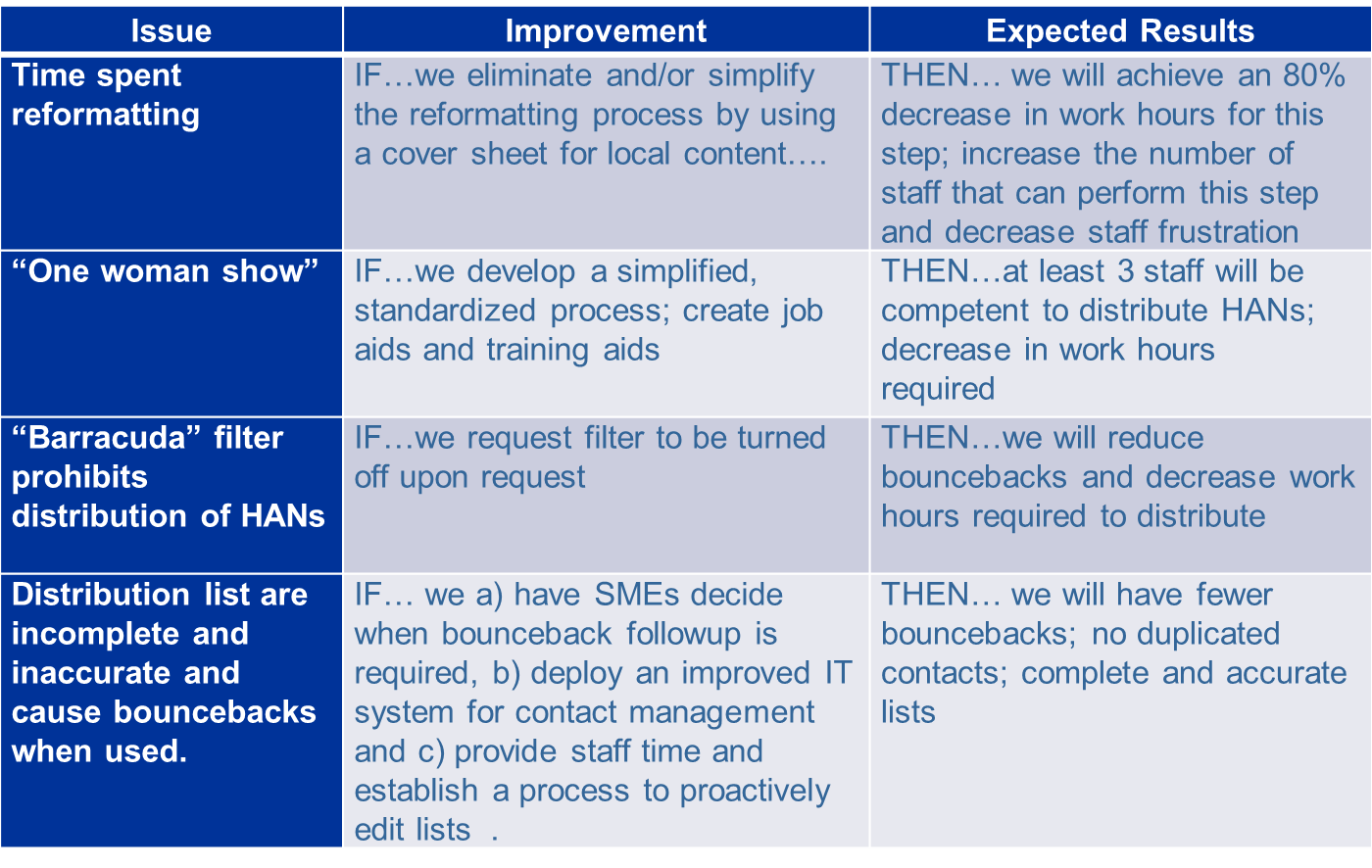 